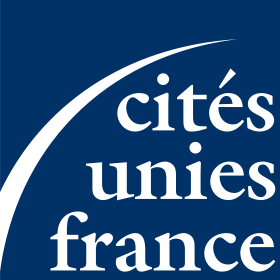 Réunion du groupe-pays Liban Le mardi 7 mars 2017, de 14h00 à 17h00Cités Unies France, 9 rue Christiani, 75018 Paris(Ligne 2 ou 4 - Métro Barbès Rochechouart)Bulletin d’InscriptionÀ retourner de préférence avant le 6 mars 2017  à Cités Unies France9, rue Christiani - 75018 Paris
Fax : 01 53 41 81 41 ou : coop-dec@cites-unies-france.org

Nom de la collectivité ou de l’organisme :		
Nom :	   Prénom :	

Service :		Fonction :		
Adresse :		
Code postal :	Ville :		
Tél. :	

Fax :	
Courriel :		 participera à la réunion du groupe-pays Liban  ne participera pas à la réunion du groupe-pays LibanPour tous renseignements complémentaires, veuillez vous adresser à Bertrand GalletTel. 01 53 41 81 81  